КонспектКруглый стол «Особенности воспитания и обучения детей с ОВЗ»Выполнила педагог-психолог Анастасия Александровна СемёноваКонспектКруглый стол «Особенности воспитания и обучения детей с ОВЗ»Теоретическая частьДети с ОВЗ - дети с отклонениями психического или физического плана, (которые обуславливают нарушение общего развития), нуждающиеся в обеспечении специальных условий обучения и воспитания.Возможные нарушенияТяжелые нарушения речи (ТНР)Задержка психического развития (ЗПР)Синдром дефицита внимания и гиперактивность (СДВГ)СлабовидящиеСлабослышащие Расстройство аутистического спектра (РАС)Нарушение функций опорно-двигательного аппарата (ДЦП)Характерные особенности развития детей с ОВЗ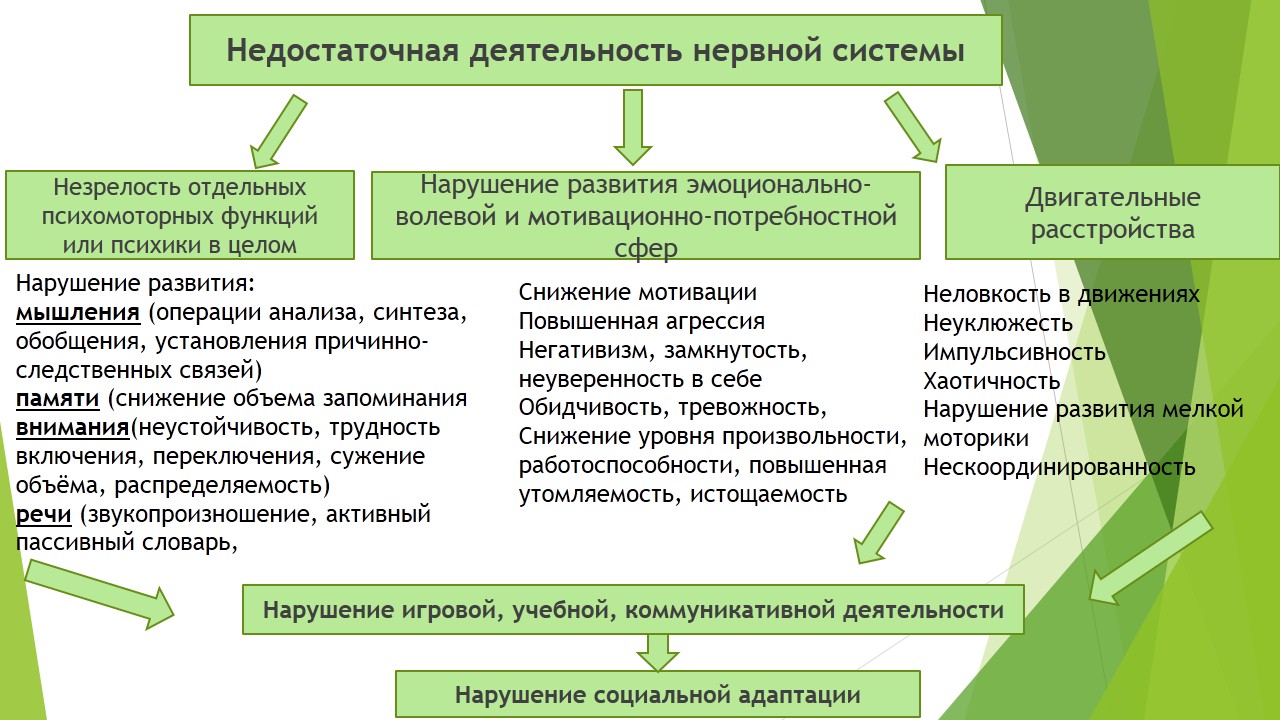 Основной принцип - принимать ребенка таким, какой он есть. Терпение, понимание, эмоциональная сдержанность и внимательность – основные качества, которые должны быть проявлены. Не заострять внимание на особенностях в развитии.Возможные методы работы- использование аудиозаписей- наглядных методов работы- развивающая среда- элементы арт-и песочной терапииПрактическая частьПедагогам предлагаются несколько характеристик на детей. Задача – определить, где необходимо обратиться за консультацией к узким специалистам (дефектолог, педагог-психолог, логопед), а где особенности развития ребенка соответствуют возрасту и этого делать не нужно.